6. G      TJA                UČENJE NA DALJAVO – 12. TEDEN (25.1. - 29.1. 2021)1. Let’s repeat.A: What’s the time?a. 2.30 - __________________________      b. 4.50 - _______________________b. 1.20 - __________________________      c. 3.30 - ________________________d. 12.45 - _________________________      e. 6.15 - ________________________B: Describe a singer in the picture: (dodajte še druge podatke o osebi, ki jih poiščete na spletu).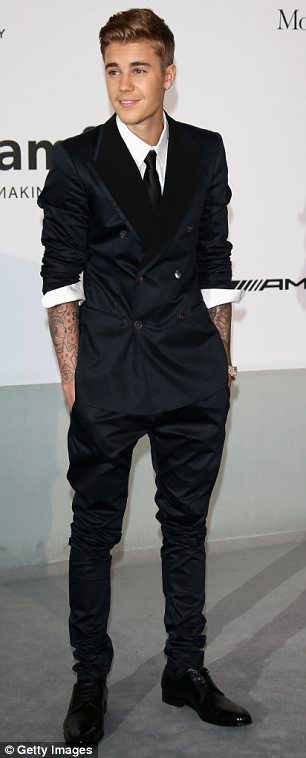 This is Justin Bieber. He’s a singer. He ………………….C: Kako hitri ste? Utrjujmo še oblačila v tej igrici:https://www.gamestolearnenglish.com/fast-english/D: Answer the questions:a. What’s your favourite film character?b. What’s your favourite possession?c. What’s your favourite food?E: Write short answers: Kratko odgovorite.a. Do you read magazines? -  Yes.  /  No.    b. When do you watch TV? - _________________c. Do you play a musical instrument? - ____________d. What do you usually wear on your feet? - ______________e. How often do you use a computer? - ____________________f. Do you eat a lot of crisps? - ______________g. Do you drink tea or coffee? - _______________h. Are you a good or a bad swimmer? - ___________________i. What sport do you play? - ______________j. How often do you go for a walk? - ______________2. I GO TO A JUDO CLUB (učb. str. 58 /2a)A: Na spodnji povezavi poslušajte posnetek(1.43) in nato večkrat preberite besedilo na glas.B: Kaj pomeni?I prefer - ______________________I’m a computer addict. ________________________nearly - ___________________C: Besedilo nato prepišite v zvezek tako, kot da se predstavlja Sadie:Hi, I’m Sadie. I live in the house. I like music and I’m in a band……..D: Nato se podobno predstavite še sami.DODATNOTu se lahko preizkusiš v izrazih za čas:https://quizlet.com/9425429/flashcards/embedLep pozdrav, učit. Vida L.